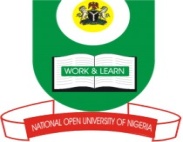 NATIONAL OPEN UNIVERSITY OF NIGERIA14/16 AHMADU BELLO WAY, VICTORIA ISLAND, LAGOSSCHOOL OF SCIENCE AND TECHNOLOGYJUNE/JULY EXAMINATIONCOURSE CODE: AEM505COURSE TITLE:Administration and Programme planning in ExtensionTIME ALLOWED: 2.30 HoursINSTRUCTION: Answer any five (5) questions. All questions carry equal marks(a) Distinquish  betweenadministration and management.(5marks)                                                                                                    (b) What is extension administration ? (5marks)(c) State five (5) conditions necessary for successful extension administrastion. (5marks)(d) Mention five (5) functions of management according to Fayol. (5marks)List and briefly explain ten principles of management which are frequently applied in administration. (20marks)(a) Identify and explain five (5) strategic tasks of a good extension administration. (12.5marks)(b) List and briefly explain five(5) techniques which an extension administrator  should apply  to increase staff morale. (7.5marks)Mention and discuss six (6) key functions of an extension administrator in the administrative process. (20marks)(a) Define supervision in extension organisation. (5marks)(b) Mention five (5) importance of supervision in extension (7.5marks)(c) List five (5) necessary administrative conditions that facilitate effective extension supervision. (7.5marks) 6.  (a) Define programme planning in extension. (3marks)     (b) State four (4) purposes of extension programme planning.(8marks)     (c) Who are theplaners of   extension programme? (8marks)     (d) In agricultural extension who is planning done mostly for? (1mark)7.  (a) Mention five(5) principles of programme planning. (5marks)     (b) List and explain six (6) steps needed in planning extension programmes. (15marks)